		Haddington Community Council Referral Form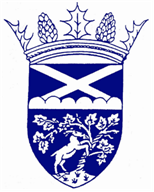 This form is intended for practitioners who wish to refer families orIndividuals for food support / or clothing grants. As a condition of the funding, receipts will need to be produced for these grants.Please return your completed form to Pat Lemmon via email to vicechair@haddingtoncc.org.ukFor more information, please contact Pat on the email listed above.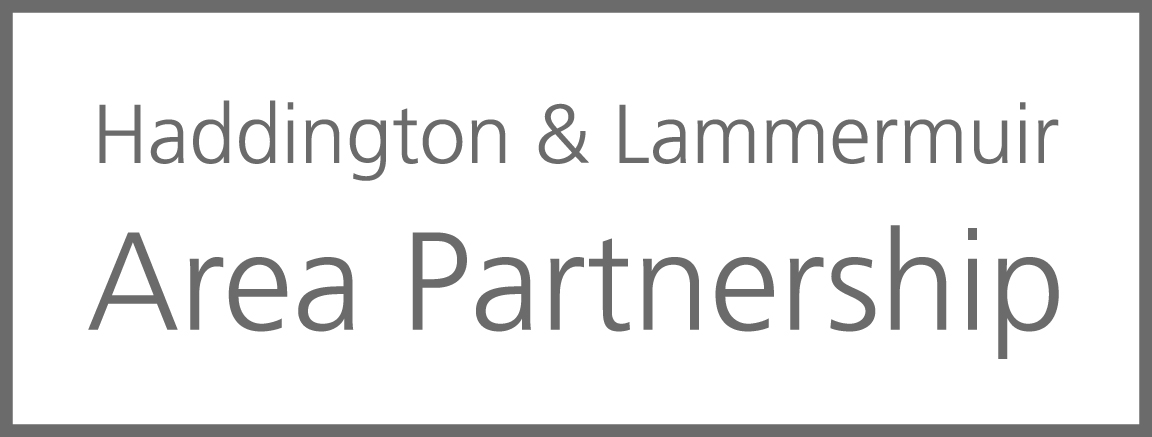 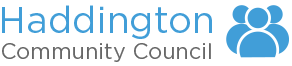 Details of Individual / FamilyDetails of Individual / FamilyName:Address:Postcode:Telephone / Mobile:Email:Preferred Contact Method?
Phone / Email/ TextReferral Agency DetailsReferral Agency DetailsName of ReferrerOrganisation NameContact Phone numberContact Email AddressHave you sought individual / families consent for referralY / NTotal Number in householdNumber of children in householdAges of childrenWhich Grant do you require?FOOD / CLOTHING
(Delete as required)Reason for referral
Please detail – Any other Relevant information